بسم الله الرحمن الرحيم* اختبار (  لغتي الجميلة  ) الصف الرابع الابتدائي  فصل (     )  الفترة الأولى       **  اسم الطالب /  ................................................................................................................ــــــــــــــــــــــــــــــــــــــــــــــــــــــــــــــــــــــــــــــــــــــــــــــــــــــــــــــــــــــــــــــــــــــــــــــــــــــــــــــــــــــــــــــــــــــــــــــــــــــــــــــــــــــــــــــــــــــــــــ   س1 / اكمل الجدول التالي حسب المطلوب :ــــــــــــــــــــــــــــــــــــــــــــــــــــــــــــــــــــــــــــــــــــــــــــــــــــــــــــــــــــــــــــــــــــــــــــــــــــــــــــــــــــــــــــــــــــــــــــــــــــــــــــــــــــــــــــــــــــــــــــ   س2/   أ- حول الجملة المثبتة التالية إلى جملة منفية :       ( غابت الشمس )                             (................................................................................................................ )          ب- حول الجملة المنفية التالية إلى جملة مثبتة :       (  ليست الرياحُ قويةٌ )                       ( ..................................................................................................................... )ـــــــــــــــــــــــــــــــــــــــــــــــــــــــــــــــــــــــــــــــــــــــــــــــــــــــــــــــــــــــــــــــــــــــــــــــــــــــــــــــــــــــــــــــــــــــــــــــــــــــــــــــــــــــــــــــــــــــــــ  س3/  رتب الكلمات الآتية ؛ لتكون معنىً مفيدًا :   {  القمرِ    -    نظرتُ     -     إلى   }                        { ........................................................................................................ }ـــــــــــــــــــــــــــــــــــــــــــــــــــــــــــــــــــــــــــــــــــــــــــــــــــــــــــــــــــــــــــــــــــــــــــــــــــــــــــــــــــــــــــــــــــــــــــــــــــــــــــــــــــــــــــــــــــــــــــ  س4/ حلل الجملة الآتية في الجدول حسب المطلوب :  ((  الطّعامُ بلا إسراف يغذي الجسم  ))ــــــــــــــــــــــــــــــــــــــــــــــــــــــــــــــــــــــــــــــــــــــــــــــــــــــــــــــــــــــــــــــــــــــــــــــــــــــــــــــــــــــــــــــــــــــــــــــــــــــــــــــــــــــــــــــــــــــــــــ  س5/  حدد المبتدأ والخبر في الجمل الآتية واملأ الجدول :ــــــــــــــــــــــــــــــــــــــــــــــــــــــــــــــــــــــــــــــــــــــــــــــــــــــــــــــــــــــــــــــــــــــــــــــــــــــــــــــــــــــــــــــــــــــــــــــــــــــــــــــــــــــــــــــــــــــــــــ  س6/  اكمل الإعراب التالي :   العاملُ : مبتدأ .................................... وعلامة رفعه ......................................... الظاهرة على آخره .   نشيطٌ :  ................................ مرفوع وعلامة .................................... الضمة الظاهرة على آخره .ــــــــــــــــــــــــــــــــــــــــــــــــــــــــــــــــــــــــــــــــــــــــــــــــــــــــــــــــــــــــــــــــــــــــــــــــــــــــــــــــــــــــــــــــــــــــــــــــــــــــــــــــــــــــــــــــــــــــــــ  س7/  اكتب ما يُمْلى عليك :       .............................             ..........................................                 ..................................................                .................................................    ـــــــــــــــــــــــــــــــــــــــــــــــــــــــــــــــــــــــــــــــــــــــــــــــــــــــــــــــــــــــــــــــــــــــــــــــــــــــــــــــــــــــــــــــــــــــــــــــــــــــــــــــــــــــــــــــــــــــــــــــــــــانتهت الأسئلة .....وفق الله الجميع                                                         معلم المادة // عبدالله  محمدالمنقري المملكة العربية السعودية 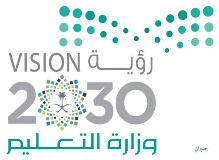 وزارة التعليم المدرسة الابتدائية الأولى بالخميس									اختبار الفترة الثانية لمادة لغتي الجميلة الصف الرابع الفصل الدراسي الأول للعام 1440-1441هــــــــــــــــــــــــــــــــــــــــــــــــــــــــــــــــــــــــــــــــــــــــــــــــــــــــــــــــ *فهم المسموع استمعي ثم أجيبي عن المطلوب :1-  أي الجمل التالية صحيحة :أ- النعام هو الطائر الوحيد الذي لا يطير.ب- النعام يطير، ولكن لمسافات قصيرة.ج- النعام طائر لا يستطيع الطيران.2-الذي  يساعد النعامة على رؤية مسافات بعيدة هو :حاسّة البصر وعنقها الطويلحاسة البصر وجسمها الكبير         ج-  جسمها الكبير وعنقها الطويل3- كم جناح للنعامة ؟..................................................4-أكملي الناقص بكلمة مناسبة :للنعامة رأس .........وعنق.........ومنقار ............وعينين............تابع*فهم المقروءاِقرئي النَّصَّ التّاليَ بتمعُّنٍ ثمَّ أجِيبي عنِ الأسئلةِ الِّتي تليهِ:الْفَلاّحُ النَّشيطُ      كانَ مُنْذِرٌ يُحِبُّ الزِّراعةَ كَثيرًا , وَهِيَ إحدى هِواياتِهِ  المُفَضَّلةُ إلى نَفْسِهِ,والَّتي يُمارِسُها يوميًّا بَعْدَ الِانتِهاءِ من واجِباتِهِ الْمَدرسِيّةِ, حَيْثُ يَقْصِدُ  بُسْتانِ والِدِهِ الصَّغيرَ , يُقَلِّمُ الْأغصانَ, ويَغْرِسُ الْورودَ, ويُقَلِّبُ التُّربةَ, وَيَنْثُرُ الْبِذارَ, ويَروي الْمَزْروعاتِ.مُنْذُ فَتْرَةٍ ذَهَبَ مَعَ والِدِهِ إلى أحَدِ الْمَشاتِلِ الزِّراعيّةِ  وأحْضَرا ... كمِّيّةً مِنْ أشْتالِ الْبَنْدورةِ , قاما بِزراعَتِها وسِقايتِها.1/ ما الهواية التي كان منذر يفضلها؟.......................................................2/ ما مرادف كلمة يَروي:      أ- يَسْقي               ب- يَحكي          ت- يَشْرَبُ الْماءَ3/ اكتُبْ بِجانبِ كُلِّ جُملَةٍ  كَلِمة صحيح أو خطأ:   ذهب منذر مع والده إلى المصنع. -------كان منذر يقصد بستان والده يوميا . ------4/ كيفَ تتَوَقعين أن يَتَصَرَفَ مُنْذِر  في المُسْتَقبلِ حَسَبِ النَّصِّ؟   أ- يتركُ الْأعشابَ الضارةَ  إلى جانبِ الْأشتال. ب- يُعَقِّمُ التُّربةَ يرُشها بالمبيدات.ج- لا يهتم بالمزروعات0تابعالظاهرة الإملائية*أ / ادخلي ال على الكلمات التالية وأعيدي رسمها بطريقة صحيحة:لسان      ............- -  لون      ............لحم       ............ب / اختاري الإجابة الصحيحة بين الأقواس:كتب محمد على ..... ( السبورت. - السبورة - السبوره )- - .........هند غرفتها. ( نظمت - نظمة - نظمه) ..........واسعة -                                 (المدينه  - المدينت– المدينة )- الرسم الكتابي:*أ / اكتبي الكلمات التالية بخط النسخ مع مراعاة القواعد الخطية التي تعلمتيهاباب. دب. مكة. هدأـــــــــــــــــــــــــــــــــــــــــــــــــــــــــــــــــــــــــــــــــــــــــــــــــــــــــــــــــــــــــــــــــــــــــــــــــــــــــــــــــــــــــــــــــــــــــــــــــــــــــــــــــــــــــــــــــــــــــــــــــــــــــــــــــــــــــــــــــــــــــــــــــــــــــــــــــــــــــــــــ.*الوظيفة النحوية والصنف اللغوي:أ/ حددي الفعل و الفاعل في كل جملة ثم أعربي الفاعل إعرابا تاما :ب / اختاري الإجابة الصحيحة من بين الأقواس:الطالب.                   (مذكر. – مؤنث)الدجاجة.                  (مذكر. – مؤنث)الأب                          ( مذكر -مؤنث)ج/بيني نوع الأسلوب اللغوي في كل جملة من الجمل التالية:1- لا تعبث بممتلكات المدرسة       .............................2-قم للصلاة                                  ............................3-بارك الله فيك                             ............................انتهت الأسئلة تمنياتي لكن التوفيقمعلمة المادة : نورة الأحمريالمملكة العربية السعودية وزارة التعليم المدرسة الابتدائية الأولى بالخميس									اختبار الفترة الثانية لمادة لغتي الجميلة ( نموذج إجابة )الصف الرابع الفصل الدراسي الأول ـــــــــــــــــــــــــــــــــــــــــــــــــــــــــــــــــــــــــــــــــــــــــــــــــــــــــــــــ *فهم المسموع النّعامُ من الطّيورِ التي لا تطيرُ، وهو أكبرُ الطّيورِ على وجهِ الأرضِ، وهي ذات رأسٍ صغيرٍ، وعنقٍ طويلٍ غيرَ مكسوٍّ بالريشِ، ومنقارٍ قصيرٍ، وعينيْنِ واسعتيْن، وقدميها طويلتين، أما جناحيها فقصيرين غير مُعدَّين للطيران، و لكنها تعوِّض ذلك بسرعتها الهائلة في العَدْو والجري.             تتمتع النعامة بحاسةِ بصرٍ قويّةٍ، فضلاً عن أنّ لها رقبة طويلة والتي تساعدها على رؤيةِ مساحات كبيرة. ويرفس النّعام برجله إلى الأمام بقوة، وتُعتبر رفسة النعام قاتلة للأعداء.                                                                                                                                           استمعي ثم أجيبي عن المطلوب :1-  أي الجمل التالية صحيحة :أ- النعام هو الطائر الوحيد الذي لا يطير.ب- النعام يطير، ولكن لمسافات قصيرة.ج- النعام طائر لا يستطيع الطيران.2-الذي  يساعد النعامة على رؤية مسافات بعيدة هو :حاسّة البصر وعنقها الطويلحاسة البصر وجسمها الكبيرج- جسمها الكبير وعنقها الطويل3- كم جناح للنعامة ؟جناحان..............................4-أكملي الناقص بكلمة مناسبة :للنعامة رأس .صغير..وعنق..طويل..ومنقار..قصير..وعينين.واسعتين...تابع*فهم المقروءاِقرئي النَّصَّ التّاليَ بتمعُّنٍ ثمَّ أجِيبي  عنِ الأسئلةِ الِّتي تليهِ:الْفَلاّحُ النَّشيطُ      كانَ مُنْذِرٌ يُحِبُّ الزِّراعةَ كَثيرًا,وَهِيَ إحدى هِواياتِهِ  المُفَضَّلةُ إلى نَفْسِهِ,والَّتي يُمارِسُها يوميًّا بَعْدَ الِانتِهاءِ من واجِباتِهِ الْمَدرسِيّةِ, حَيْثُ يَقْصِدُ  بُسْتانِ والِدِهِ الصَّغيرَ , يُقَلِّمُ الْأغصانَ, ويَغْرِسُ الْورودَ, ويُقَلِّبُ التُّربةَ, وَيَنْثُرُ الْبِذارَ, ويَروي الْمَزْروعاتِ.مُنْذُ فَتْرَةٍ ذَهَبَ مَعَ والِدِهِ إلى أحَدِ الْمَشاتِلِ الزِّراعيّةِ  وأحْضَرا ... كمِّيّةً مِنْ أشْتالِ الْبَنْدورةِ , قاما بِزراعَتِها وسِقايتِها.1/ ما الهواية التي كان منذر يفضلها؟........الزراعة................2/ ما مرادف كلمة يَروي:      أ- يَسْقي               ب- يَحكي          ت- يَشْرَبُ الْماءَ3/ اكتُبْ بِجانبِ كُلِّ جُملَةٍ  كَلِمة صحيح أو خطأ:   ذهب منذر مع والده إلى المصنع. خطأكان منذر يقصد بستان والده يوميا .صحيح4/ كيفَ تتَوَقعين أن يَتَصَرَفَ مُنْذِر  في المُسْتَقبلِ حَسَبِ النَّصِّ؟   أ- يتركُ الْأعشابَ الضارةَ  إلى جانبِ الْأشتال. ب- يُعَقِّمُ التُّربةَ يرُشها بالمبيدات.ج- لا يهتم بالمزروعاتالظاهرة الإملائية*أ / ادخلي ال على الكلمات التالية وأعيدي رسمها بطريقة صحيحة:لساناللسان- -  لوناللونلحم      اللحمب / اختاري الإجابة الصحيحة بين الأقواس:كتب محمد على السبورة(السبورت. - السبورة- السبوره)- - .نظمتهند غرفتها. ( نظمت - نظمة - نظمه).المدينةواسعة -                                 ( المدينه- المدينت– المدينة )- الرسم الكتابي:*أ / اكتبي الكلمات التالية بخط النسخ مع مراعاة القواعد الخطية التي تعلمتيهاباب. دب. مكة. هدأــــــــــــــــــــــــــــــــــــــــــــــــــــــــــــــــــــــــــــــــــــــــــــــــــــــــــــــــــــــــــــــــــــــــــــــــــــــــــــــــــــــــــــــــــــــــــــــــــــــــــــــــــــــــــــــــــــــــــــــــــــــــــــــــــــــــــــــــــــــــــــــــــــــــــــ.*الوظيفة النحوية والصنف اللغوي:أ/ حددي الفعل و الفاعل في كل جملة ثم أعربي الفاعل إعرابا تاما :ب / اختاري الإجابة الصحيحة من بين الأقواس:الطالب.                   (مذكر. – مؤنث)الدجاجة.                  (مذكر. – مؤنث)الأب                       (مذكر -مؤنث)ج/بيني نوع الأسلوب اللغوي في كل جملة من الجمل التالية:1- لا تعبث بممتلكات المدرسة       ..أسلوب نهي..2-قم للصلاة....أسلوب أمر ...........3-بارك الله فيك                             أسلوب دعاء ...............انتهت الأسئلة تمنياتي لكن التوفيقمعلمة المادة : نورة الأحمريالمفردالمثنىالجمع    أبواب      زهرة     قلمان   اسمفعلحرف        الجملةالمبتدأالخبرالنباتاتُ غِذاءٌ للإنسانِمنظرُ الحقولِ مدهشٌفهم المسموعفهم المسموعفهم المقروءواستيعابه وتذوقهالظاهرة الإملائيةالرسم الكتابيالوظيفة النحوية والصنف اللغويالمجموعالدرجة المقررة4532620الدرجة المستحقةإعراب الفاعلالفاعلالفعلالجملة.زار عمر المدينةغردت البلابلفهم المسموعفهم المسموعفهم المقروءواستيعابه وتذوقهالظاهرة الإملائيةالرسم الكتابيالوظيفة النحوية والصنف اللغويالمجموعالدرجة المقررة4532620الدرجة المستحقةإعراب الفاعلالفاعلالفعلالجملةفاعل مرفوع وعلامة رفعه الضمةعمرزار.زار عمر المدينة===========البلابلغردتغردت البلابل